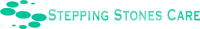 STAFF EVALUATION FORMSTAFF EVALUATION FORMSTAFF EVALUATION FORMSTAFF EVALUATION FORMSTAFF EVALUATION FORMSTAFF EVALUATION FORMSTAFF EVALUATION FORMSTAFF EVALUATION FORMSTAFF EVALUATION FORMSTAFF EVALUATION FORMSTAFF EVALUATION FORMName:Name:Name:Name:Name:Name:Name:Name:Name:Name:Name:PositionPositionPositionPositionPositionPositionPositionPositionPositionPositionPositionFor each item identified below, circle the number 
to the right that best fits your judgment of its quality. 
Use the scale above to select the quality number.For each item identified below, circle the number 
to the right that best fits your judgment of its quality. 
Use the scale above to select the quality number.For each item identified below, circle the number 
to the right that best fits your judgment of its quality. 
Use the scale above to select the quality number.For each item identified below, circle the number 
to the right that best fits your judgment of its quality. 
Use the scale above to select the quality number.For each item identified below, circle the number 
to the right that best fits your judgment of its quality. 
Use the scale above to select the quality number.For each item identified below, circle the number 
to the right that best fits your judgment of its quality. 
Use the scale above to select the quality number.For each item identified below, circle the number 
to the right that best fits your judgment of its quality. 
Use the scale above to select the quality number.For each item identified below, circle the number 
to the right that best fits your judgment of its quality. 
Use the scale above to select the quality number.For each item identified below, circle the number 
to the right that best fits your judgment of its quality. 
Use the scale above to select the quality number.For each item identified below, circle the number 
to the right that best fits your judgment of its quality. 
Use the scale above to select the quality number.For each item identified below, circle the number 
to the right that best fits your judgment of its quality. 
Use the scale above to select the quality number.Scale         1 = Needs Improvement                    3 = Meets Requirement                    5 = Exceeds RequirementScale         1 = Needs Improvement                    3 = Meets Requirement                    5 = Exceeds RequirementScale         1 = Needs Improvement                    3 = Meets Requirement                    5 = Exceeds RequirementScale         1 = Needs Improvement                    3 = Meets Requirement                    5 = Exceeds RequirementScale         1 = Needs Improvement                    3 = Meets Requirement                    5 = Exceeds RequirementScale         1 = Needs Improvement                    3 = Meets Requirement                    5 = Exceeds RequirementScale         1 = Needs Improvement                    3 = Meets Requirement                    5 = Exceeds RequirementScale         1 = Needs Improvement                    3 = Meets Requirement                    5 = Exceeds RequirementScale         1 = Needs Improvement                    3 = Meets Requirement                    5 = Exceeds RequirementScale         1 = Needs Improvement                    3 = Meets Requirement                    5 = Exceeds RequirementScale         1 = Needs Improvement                    3 = Meets Requirement                    5 = Exceeds RequirementSTAFF INTERACTIONSTAFF INTERACTIONSTAFF INTERACTIONSTAFF INTERACTIONSTAFF INTERACTIONSTAFF INTERACTIONSTAFF INTERACTIONSTAFF INTERACTIONSTAFF INTERACTIONSTAFF INTERACTIONSTAFF INTERACTIONDevelops positive relationships with consumers and serves as a positive role model.Develops positive relationships with consumers and serves as a positive role model.112233445Encourages interpersonal and group interactions among consumers.Encourages interpersonal and group interactions among consumers.112233445Identifies and offers assistance to consumers who have personal, academic health or other problems.Identifies and offers assistance to consumers who have personal, academic health or other problems.112233445Refers consumers as needed to appropriate professionals.Refers consumers as needed to appropriate professionals.112233445Encourages consumers to utilize resources.Encourages consumers to utilize resources.112233445Comments concerning staff Interaction:Comments concerning staff Interaction:Comments concerning staff Interaction:Comments concerning staff Interaction:Comments concerning staff Interaction:Comments concerning staff Interaction:Comments concerning staff Interaction:Comments concerning staff Interaction:Comments concerning staff Interaction:Comments concerning staff Interaction:Comments concerning staff Interaction:COMMUNITY DEVELOPMENTCOMMUNITY DEVELOPMENTCOMMUNITY DEVELOPMENTCOMMUNITY DEVELOPMENTCOMMUNITY DEVELOPMENTCOMMUNITY DEVELOPMENTCOMMUNITY DEVELOPMENTCOMMUNITY DEVELOPMENTCOMMUNITY DEVELOPMENTCOMMUNITY DEVELOPMENTCOMMUNITY DEVELOPMENTAssumes a leadership role in the development of a sense of responsibility for one’s actions and fosters consideration for the rights and freedoms of others. 1122334455Assesses the needs of consumers and provides educational, social, cultural and recreational programs that meet those needs.1122334455Assists staff in the development of educational, social, cultural and recreational programming.1122334455Enforce all regulations and maintains standards of community behavior.  Confronts inappropriate behavior and documents incident as necessary.1122334455Provides information, support and guidance to guardians and representatives1122334455Participates in activities and encourages consumers to do so.1122334455Comments concerning Community Development:Comments concerning Community Development:Comments concerning Community Development:Comments concerning Community Development:Comments concerning Community Development:Comments concerning Community Development:Comments concerning Community Development:Comments concerning Community Development:Comments concerning Community Development:Comments concerning Community Development:Comments concerning Community Development:For each item identified below, circle the number 
to the right that best fits your judgment of its quality. 
Use the scale above to select the quality number.For each item identified below, circle the number 
to the right that best fits your judgment of its quality. 
Use the scale above to select the quality number.For each item identified below, circle the number 
to the right that best fits your judgment of its quality. 
Use the scale above to select the quality number.For each item identified below, circle the number 
to the right that best fits your judgment of its quality. 
Use the scale above to select the quality number.For each item identified below, circle the number 
to the right that best fits your judgment of its quality. 
Use the scale above to select the quality number.For each item identified below, circle the number 
to the right that best fits your judgment of its quality. 
Use the scale above to select the quality number.Scale         1 = Needs Improvement                    3 = Meets Requirement                    5 = Exceeds RequirementScale         1 = Needs Improvement                    3 = Meets Requirement                    5 = Exceeds RequirementScale         1 = Needs Improvement                    3 = Meets Requirement                    5 = Exceeds RequirementScale         1 = Needs Improvement                    3 = Meets Requirement                    5 = Exceeds RequirementScale         1 = Needs Improvement                    3 = Meets Requirement                    5 = Exceeds RequirementScale         1 = Needs Improvement                    3 = Meets Requirement                    5 = Exceeds RequirementCOMMUNICATIONCOMMUNICATIONCOMMUNICATIONCOMMUNICATIONCOMMUNICATIONCOMMUNICATIONDevelops and maintains open and honest communication with the Director and other staff.12345Works cooperatively with other disability advisor, and other professional, paraprofessional and support service staff.12345Supervises floater staff assuring they are doing their jobs as assigned by providing suggestions, requests and general support as needed.   12345Performs other duties as assigned.12345Comments regarding Communication:Comments regarding Communication:Comments regarding Communication:Comments regarding Communication:Comments regarding Communication:Comments regarding Communication:PROFESSIONALISMPROFESSIONALISMPROFESSIONALISMPROFESSIONALISMPROFESSIONALISMPROFESSIONALISMMaintains availability to consumers on a daily basis.  Maximizes availability and assistance to staff during times as needed12345Preserves the confidentiality of personal interactions with staff when appropriate.12345Completes daily paperwork and standardized forms thoroughly and in a timely fashion. 12345Serves on-duty functions during regularly assigned evening and weekend hours as determined between the Advocates.12345Performs tasks associated with opening and closing.12345Is on time 12345Performs staff duties at any time in event of policy violations, health, life safety or other emergencies.12345Attends weekly Administrative staff meetings prepared for discussion of agenda items and offers ideas and suggestions.12345Has complied with all Terms of Employment, i.e., has maintained the appropriate training and has complied with the guidelines set out by the Director of Stepping Stones Care.12345Comments regarding Professionalism:Comments regarding Professionalism:Comments regarding Professionalism:Comments regarding Professionalism:Comments regarding Professionalism:Comments regarding Professionalism:Please summarize the staff member’s goals and evaluate the degree of success in meeting those goals.Summary Comments:Evaluators Signature:Director, Stepping Stones Care:Date of Evaluation Session: